 Monniken Schiermonnikoog 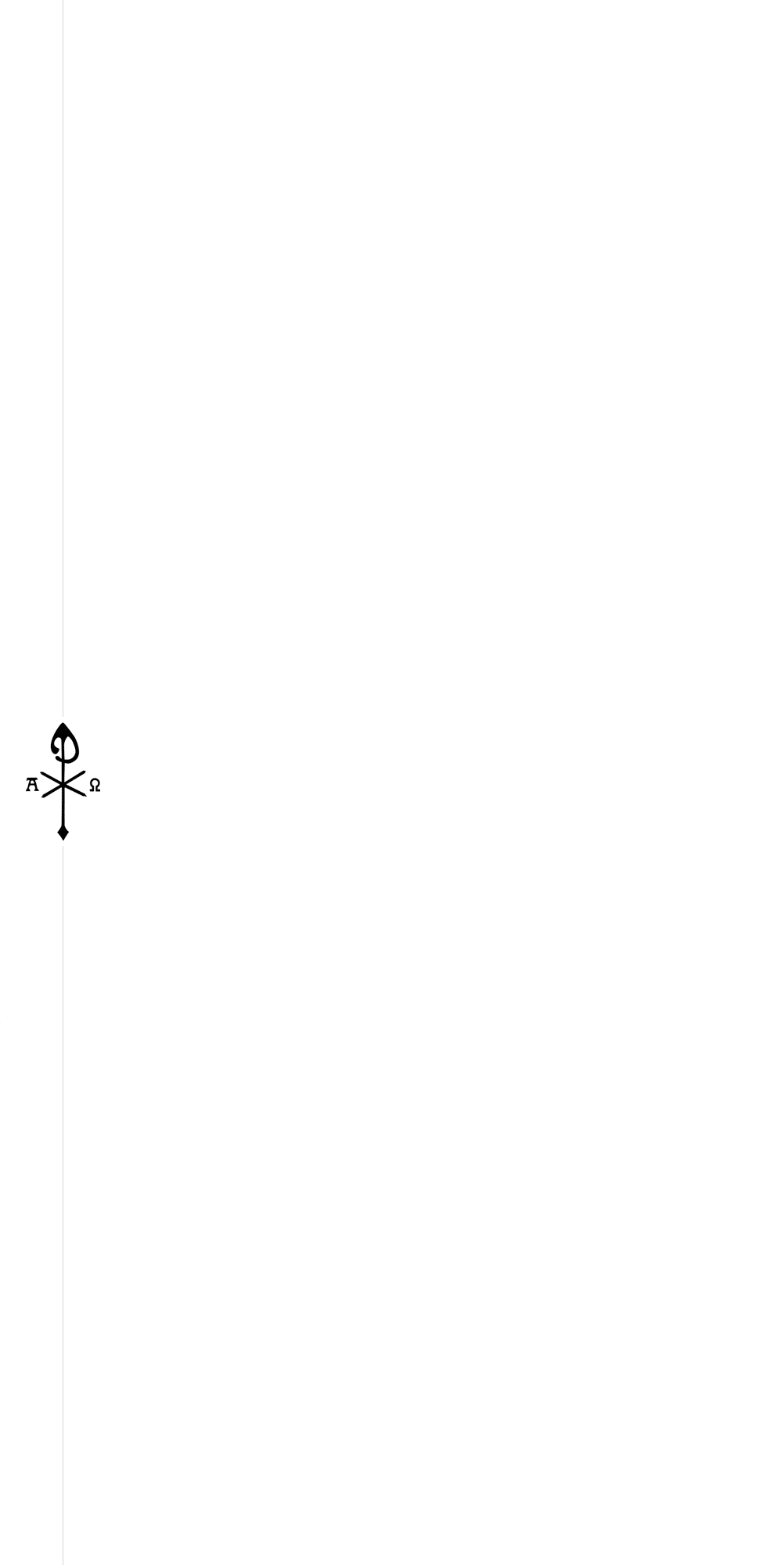 Weekrooster Liturgie14 – 20 januari 2018 (B-jaar)Week  2 Tijd door het jaarGetijdenboek Week II, pg. 878Psalmen week 1Zondag 14 januariZondag 14 januariZondag 14 januari2e Zondag door het jaar2e Zondag door het jaar2e Zondag door het jaar 4.15 7.15 8.00 9.45 14.20 17.30Heer open…G  8 (1-3)EUCHARISTIEG  7 (1-2)G 7 (7-8)G  11 (1-3)P    45 + stilteP  51B 13a-II (1+4)P  119 (1)P  120P  110P 72 (L) +stilteP  98 (L)Kyrie  P  119 (2)P  121P  103 (L)P  76 + stilteP  150Gloria+ recreatieP  122P  114Lezing+stilteP  151 + NT 122→GradualeP  152 + NT 122Vers voor EvAll       12.15Accl EvangelieCredo G  7 (5-6)Gebed+SlotantZegen P  119 (3)+antB 13a-I (1+3)P  119 (4)+ant& doxMaandag 15 januariMaandag 15 januariMaandag 15 januariHH. Maurus & Placidusleerlingen van OHV Benedictus. GedachtenisHH. Maurus & Placidusleerlingen van OHV Benedictus. GedachtenisHH. Maurus & Placidusleerlingen van OHV Benedictus. Gedachtenis 4.15 7.15 9.45 12.15 14.20 17.30Heer open…G  132 (1-3) M2G  83G  85G  87G  129 (1-3) P    1 + stilteP  6P  119 (5)P  20P  123P  115P 107(L)+stilteP  5 (L)P  119 (6)P  23P  124P  29 (L)P  112 + stilteP  146P  119 (7)P  125P  1381e Lezing+stilte→GradualeP  152 + F  5B 13a-I (1+3)P  151 + F  52e Lezing+stilteGebed+SlotantDinsdag 16 januari Dinsdag 16 januari Dinsdag 16 januari  4.15 7.15 9.45 12.15 14.20 17.30Heer open…G  22 (1-3)G  83G  85G  87G  24 (1-3)P 54 + stilteP  102P  119 (8)P  70P  126P  132P 18 (L)+stilteP  84 (L)P  119 (9)P  85P  127P  135 (L)P  59 + stilteP  100P  119 (10)P  128P  871e Lezing+stilte→GradualeP  152 + DM  9B 13a-I (1+3)P  151 + LZ  162e Lezing+stilteGebed+SlotantWoensdag 17 januari Woensdag 17 januari Woensdag 17 januari H. Antoniusabt. GedachtenisH. Antoniusabt. GedachtenisH. Antoniusabt. Gedachtenis 4.15 7.15 9.45 12.15 14.20 17.30Heer open…G  127 (1-3)G  83G  85G  87G  133 (1-3)P 46 + stilteP  38P  119 (11)P  50P  11P  40P 9/10(L)+stilP  8 (L)P  119 (12)P  12P  62 (L)P  94 + stilteP  147P  119 (13)P  14P  1291e Lezing+stilte→GradualeP  152 + OT 256B 13a-I (1+3)P  151 + OT 2562e Lezing+stilteGebed+SlotantDonderdag 18 januari Donderdag 18 januari Donderdag 18 januari [Begin Gebedsweek voor de eenheid][18-25 januari][Begin Gebedsweek voor de eenheid][18-25 januari][Begin Gebedsweek voor de eenheid][18-25 januari] 4.15 7.15 9.45 12.15 14.20 17.30Heer open…G  34 (1-3)G  83G  85G  87G  36 (1-3)P 39 + stilteP  32P  119 (14)P  34P  55P  33P 37 (L) +stilteP  90 (L)P  119 (15)P  113 (L)P 41 + stilteP  67P  119 (16)P  136 [1e vershelft CANTOR,1e Lezing+stilte→Graduale2e vershelft KOOR]B 13a-I (1+3)P  151 + HE 17P  152 + HE 172e Lezing+stilteGebed+SlotantVrijdag 19 januariVrijdag 19 januariVrijdag 19 januari 4.15 7.15 9.45 12.15 14.20 17.30Heer open…G  39  (1-3)G  83G  85G  87G  40 (1-3)P 22 + stilteP  130P  119 (17)P  80P  35P  137P 109(L)+stilteP  57 (L)P  119 (18)P  140 (L)P  26 + stilteP  148P  119 (19)P  281e Lezing+stilte→GradualeP  152 + DM  14B 13a-I (1+3)P  151 + LZ  222e Lezing+stilteGebed+SlotantZaterdag 20 januariZaterdag 20 januariZaterdag 20 januariH. Maagd Maria, gedachtenisH. Maagd Maria, gedachtenisH. Maagd Maria, gedachtenis 4.15 7.15 9.45 12.15 14.20 17.30Heer open…G  105 (1-3)G  83G  85G  87Vespers I   3e ZondagP 64 + stilteP  143P  119 (20)P  24P  15door het jaar.P104 (L)+stilteP  92 (L)P  119 (21)P  75P  52G 3P  71 + stilteP  149P  119 (22)P  82P  931e Lezing+stilte→GradualeP  144 (L)B 13a-I (1+3)P  151 + MA  8P  1112e Lezing+stilteP  152 + Adv I, 24 (!)Gebed+Slotant